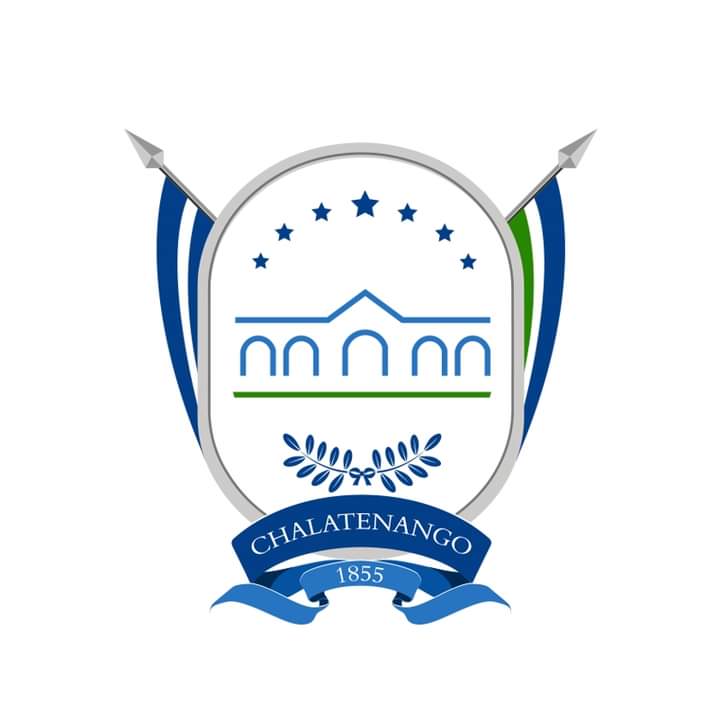 I. OBJETIVOS  de la auditoria	1II. ALCANCE DE AUDITORIA	1III. PROCEDIMIENTOS DE AUDITORIA APLICADOS	1IV. RESULTADOS DEL EXAMEN.	2V. SEGUIMIENTO A RECOMENDACIONES DE AUDITORIA ANTERIOR.	7  VII. PARRAFO ACLARATORIO	8SeñoresMiembros de Concejo MunicipalMunicipalidad de ChalatenangoPresente.El presente informe contiene los resultados del Examen Especial a Acuerdos de Concejo Municipal, por el período del 01 de enero  al 31 de diciembre de 2022. La auditoría fue realizada en cumplimiento a los Arts. 30 y 31 de la Ley de la Corte de Cuentas de la República, a las Normas de Auditoría Interna del Sector Gubernamental, emitidas por la Corte de Cuentas de la República y Plan Anual de Auditoria interna 2023I. Objetivos de la auditoría.Objetivo GeneralRealizar Examen Especial para verificar el nivel de cumplimiento de acuerdos realizados en sesiones de concejo municipal.Objetivos EspecíficosVerificar que la gestión municipal sea realizada de forma transparente y apegada a las regulaciones municipales. Evaluar que los acuerdos municipales sean emitidos oportunamente para su posterior ratificación y cumplimiento. -Verificar la asistencia de regidores a sesiones de concejo Municipal, a fin de determinar la participación en acuerdos aprobados. -II. Alcance de la auditoría.El Examen Especial abarcó el período del 01 de enero  al 31 de diciembre del 2022, de conformidad con Normas de Auditoría Interna del Sector Gubernamental emitidas por la Corte de Cuentas de la República. El examen incluyó la revisión de libros de actas de acuerdos de concejo municipal, controles asistencia a sesiones, documentos de respaldo, cumplimientos de acuerdos municipales seleccionados aleatoriamente para lo cual aplicamos procedimientos de auditoría entre los que mencionamos los siguientes:III. Procedimientos de auditoria aplicadosLos principales procedimientos de auditoría realizados para el cumplimiento de los objetivos de la auditoría fueron los siguientes: Realizamos un extracto de los principales acuerdos ratificados por el concejo municipal para examinar el cumplimiento de los mismos.Comprobamos que los acuerdos municipales emitidos cumplan con las regulaciones establecidas. Verificamos que todos los acuerdos municipales cuenten con su respectiva ratificación por partes de los regidores propietarios y suplentesVerificamos de manera muestral el apropiado cumplimiento de los Acuerdos Municipales.Evaluamos la asistencia de los concejales a reuniones ordinarias según control de convocatorias y asistencias.IV. Resultados del examen.ATRASO EN CIERRE MENSUALES CONTABLESDurante el periodo de enero a diciembre de 2022, se constató que la Municipalidad no realizó los cierres mensuales de manera oportuna en su información financiera contable, lo que suscita en una presentación extemporánea de los documentos requeridos ante la Dirección General de Contabilidad Gubernamental (DGCG). para detalles ver siguiente cuadro:NCN No Cumple NormativaCRITERIO:El Art. 111 de la Ley Orgánica de la Administración Financiera referente a la Presentación de la Información Financiera establece: Al término de cada mes, las unidades financieras institucionales prepararán la información financiera/contable, que haya dispuesto la DIRECCIÓN GENERAL DE INVERSIÓN Y CRÉDITO PUBLICO de Contabilidad Gubernamental y la enviarán a dicha Dirección, dentro de los diez días del siguiente mes.CAUSA:La deficiencia ha sido generada por la falta de remisión oportuna de la documentación a las Unidades financieras que alimentan el SAFIM, Asimismo la demora en el procesamiento de la información EFECTO:Estos cierres contables tardíos resultan en una falta de información financiera contable oportuna para el Concejo Municipal, lo que dificulta la toma de decisiones adecuadas.V. Seguimiento de Observación de auditoria anterioresMATRIZ DE SEGUIMIENTO A OBSERVACIONES DE AUDITORIA ESPECIAL A ACUERDOS MUNICIPALESPERIODO DEL 01 DE ENERO AL 31 DE DICIEMBRE DE 2015PERIODO DEL 01 DE ENERO AL 31 DE DICIEMBRE DE 2016VI. PARRAFO ACLARATORIOEste Informe contiene los resultados del Examen Especial a Acuerdos de Concejo Municipal, por el periodo comprendido del 01 de enero al 31 de diciembre de 2022 y ha sido elaborado para informar al señor alcalde de la Municipalidad de Chalatenango y a los funcionarios actuantes. Chalatenango, 5 de enero de 2024DIOS UNIÓN LIBERTADResponsable de Auditoría InternaMesDias laborales para remisionFecha limite de envioFecha de RevisionFecha de envioDias de atrasoTiempo de atrasoCriterioENERO1010/1/202215/9/2023Sin remision-4401 años  8 meses 5  dias  NCNFEBRERO1010/3/202215/9/2023Sin remision-3971 años  6 meses 5  dias  MARZO1010/4/202215/9/2023Sin remision-3751 años  5 meses 5  dias  ABRIL1010/5/202215/9/2023Sin remision-3541 años  4 meses 5  dias  MAYO1010/6/202215/9/2023Sin remision-3311 años  3 meses 5  dias  JUNIO1010/7/202215/9/2023Sin remision-3101 años  2 meses 5  dias  JULIO1010/8/202215/9/2023Sin remision-2881 años  1 meses 5  dias  AGOSTO1010/9/202215/9/2023Sin remision-2651 años  0 meses 5  dias  SEPTIEMBRE1010/10/202215/9/2023Sin remision-2450 años  11 meses 5  dias  OCTUBRE1010/11/202215/9/2023Sin remision-2220 años  10 meses 5  dias  NOVIEMBRE1010/12/202215/9/2023Sin remision-2000 años  9 meses 5  dias  DICIEMBRE1010/1/202315/9/2023Sin remision-1790 años  8 meses 5  dias  CONDICIONCOMENTARIOS DE LA ADMINISTRACIÓNRESPONSABLEGRADO DE CUMPLIMIENTO/ SITUACIÓN ACTUALFALTA DE ELABORACIÓN DE PLAN DE DESARROLLO URBANO Y TERRITORIALCONDICION:Se verificó que la Municipalidad no ha realizado la Elaboración del Plan de Desarrollo Urbano y Territorial, según acta número 8 Acuerdo N° 83 de Concejo Municipal de fecha de 08 de abril de 2015 en la cual existe acuerdo de priorización de proyecto: ELABORACION PLAN DE DESARROLLO URBANO Y TERRITORIAL CHALATENANGO, sin embargo, no se ha verificado la prioridad que amerita.Se han realizado las gestiones con el Alcalde Municipal y miembros del concejo municipal a fin de que se realice la autorización de asignación de fondos para el presupuesto del año 2018Gerencia GeneralSe ha autorizado la asignación de fondos, para la elaboración de desarrollo urbano y territorial Chalatenango, la observación se encuentra en proceso se le dará seguimiento en el próximo año.En seguimiento realizado en Auditoria examen especial de acuerdos municipales 2017, en nota enviada el 24-01-2019 al Gerente Financiero en ausencia del Gerente General sobre el seguimiento de la mencionada condición, no se obtuvo respuesta, por lo cual la observación sigue sin cumplimiento.CONDICIONCOMENTARIOS DE LA ADMINISTRACIÓNRESPONSABLEGRADO DE CUMPLIMIENTO/ SITUACIÓN ACTUALINMUEBLES NO INSCRITO A FAVOR DE LA MUNICIPALIDADSegún acuerdo N° 194, Acta N° 14, de 20 de julio de 2016 de libros de actas y acuerdos municipales se acordó Contratar los servicios notariales del Licenciado Jesús Giovanny Menjivar Rivera, para que elabore las escrituras de donación y el pago  al profesional de $110.00 por cada escritura y el pago en el Registro de la propiedad Raíz e Hipoteca, sin embargo a la fecha no se tiene documentación que respalde los respectivos inscripciones en el Registro de la propiedad Raíz e Hipoteca, Dichos inmuebles corresponde al siguiente detalle.Se solicitó información de seguimiento de la condición señalada, con nota enviada el 24 de enero de 2019, sobre la cual no se obtuvo respuesta.Síndico MunicipalLa condición se mantiene, ya que la administración no ha demostrado las acciones que ha realizado para la inscripción de los bienes en el CNR, asimismo se remita la documentación para ser incluidos en los registros institucionales.